                                           STYRELSEN SPF ORUSTVETERANERNA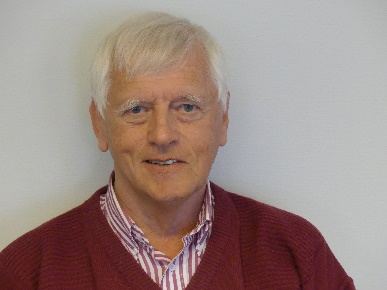 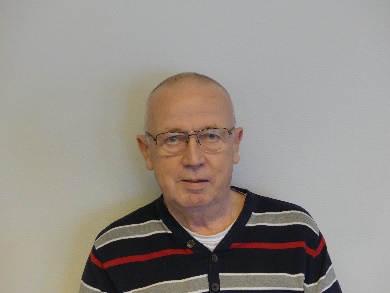 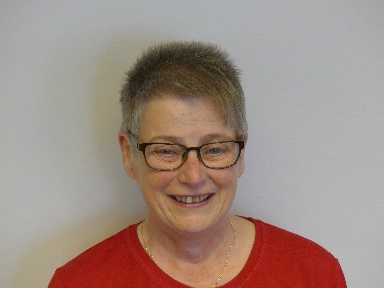      Erland Widegren                           Gösta Andersson                         Britty Abrahamsson             ordf                                                    sekr                                             kassör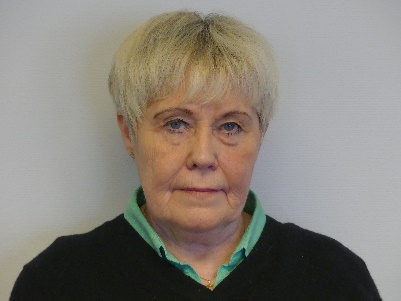 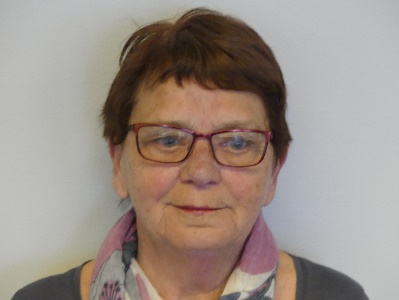 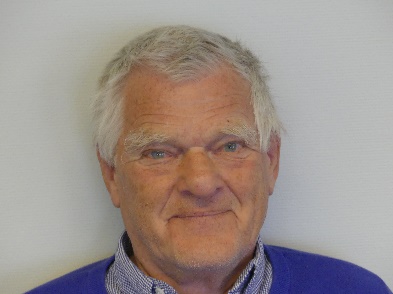 Eva Wenäll ledamot                    Lisbeth Henriksson ledamot        Kent Thorell ledamot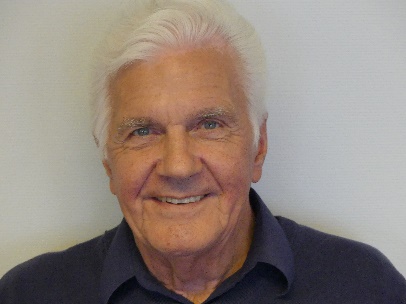 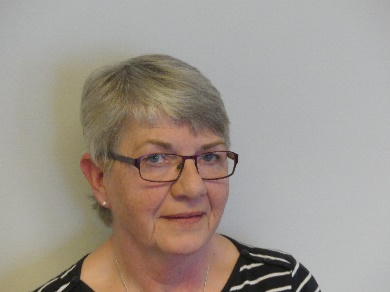 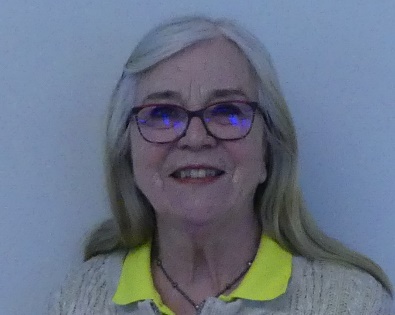 Lars-Åke Gustavsson ledamot    A-C Mårtensson ledamot        Margaretha Svensson ledamot